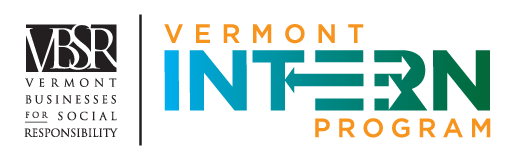 Employer Guide: Intern Work PlanObjective (what)Strategy (how)Expected Outcomes (including evidence and measures)Expected Outcomes (including evidence and measures)Timeline/PriorityTimeline/PriorityObjective (what)Objective (what)Strategy (how)Strategy (how)Expected Outcomes (including evidence and measures)Expected Outcomes (including evidence and measures)Timeline/PriorityTimeline/Priority